Réducteur, asymétrique REDA70/170/80/1Unité de conditionnement : 1 pièceGamme: K
Numéro de référence : 0055.0714Fabricant : MAICO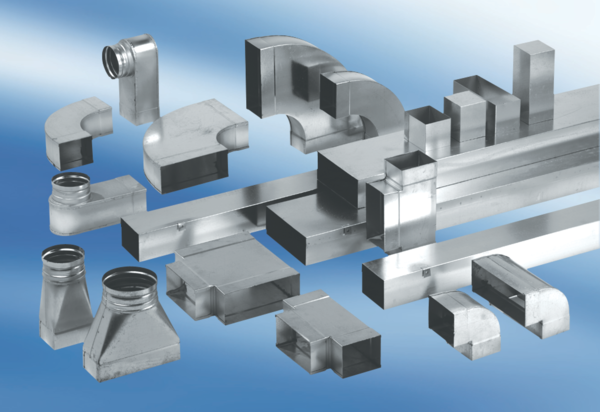 